【一、家鄉地圖題組】（共45分）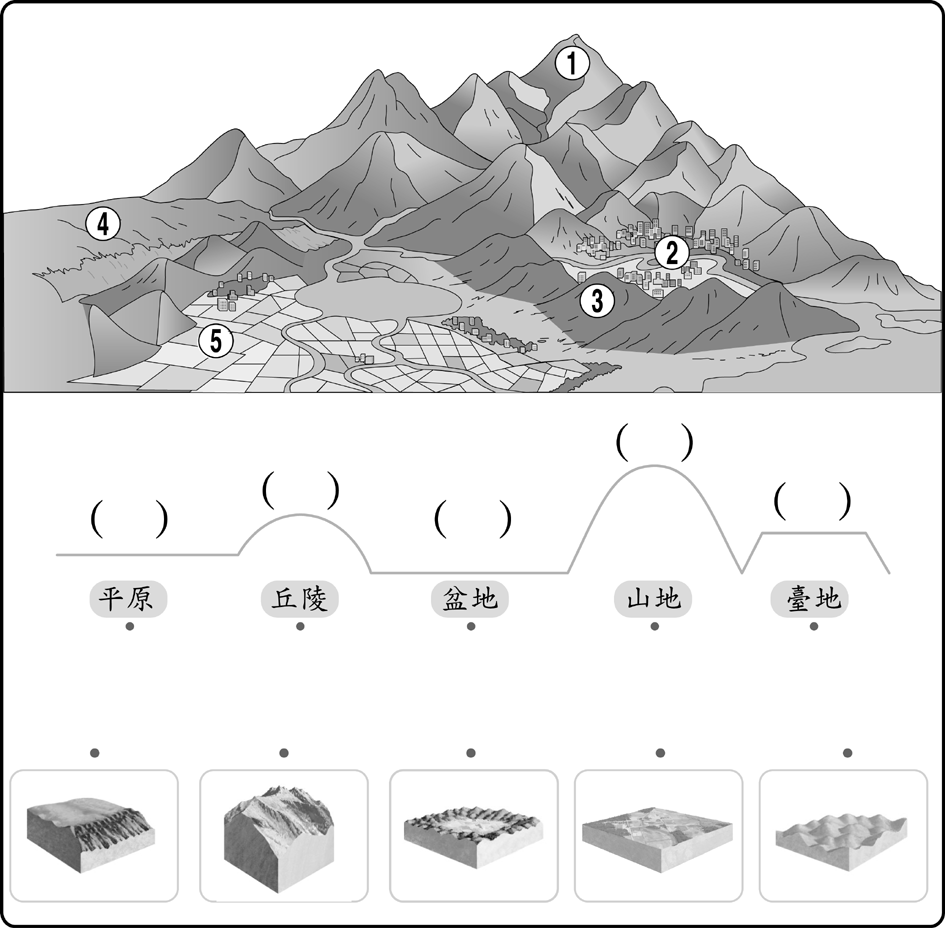 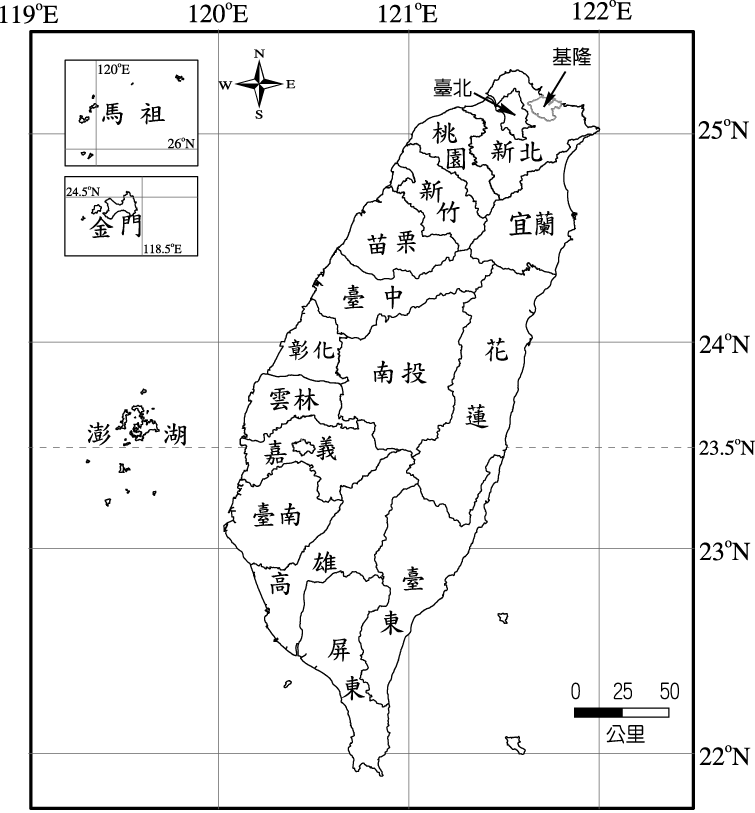 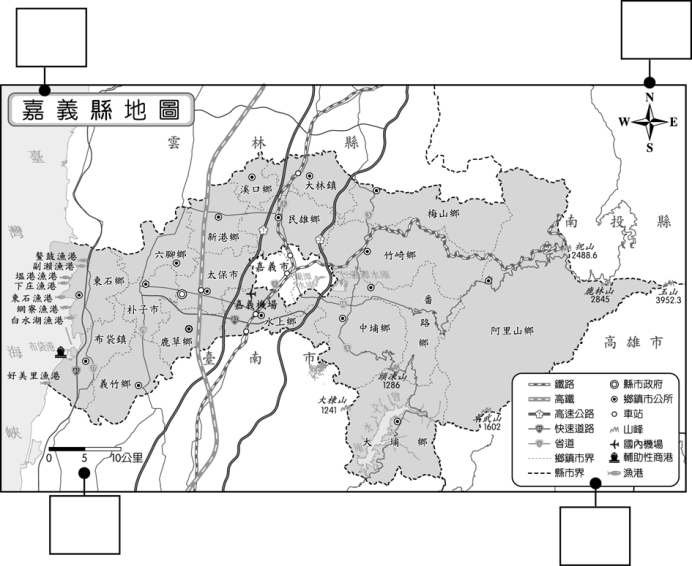 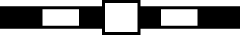 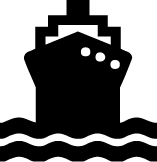 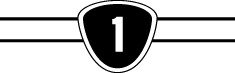 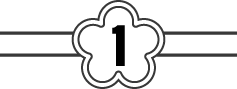 【二、大氣水資源題組】（每答　分，共　分）【二、大氣水資源題組】（每答1分，共20分）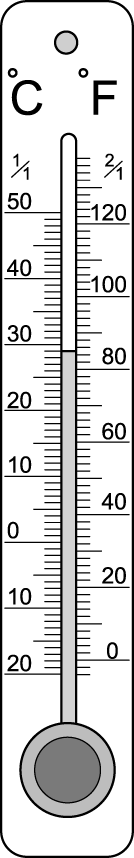 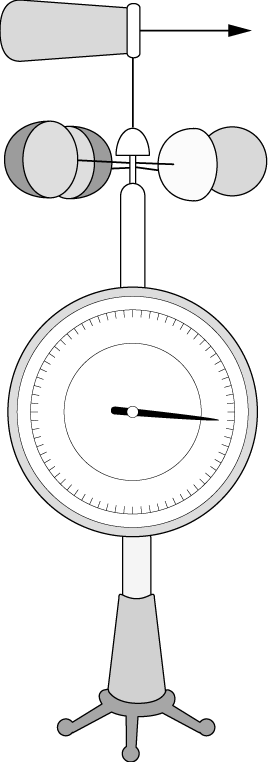 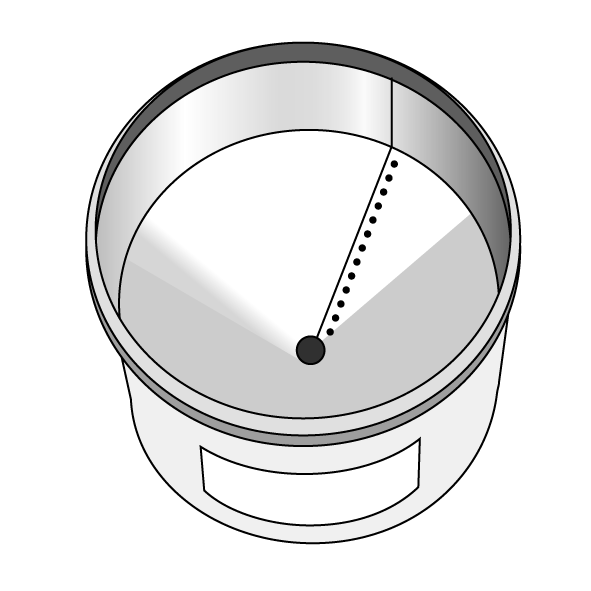 2.新聞快報，最新颱風動態：「強烈颱風怪貓帶著　　強風豪雨，請全臺居民嚴加戒備……」請問：（　）（4）上述強風的風速可以由什麼儀器測量出來？　氣壓計　溫度計　　　  　風向風速儀　溼度計。（　）（5）上述豪雨到底累積了多少雨量，是由什麼儀器測量出來的？　溼度計　雨量計　氣壓計　　　　　　風向風速儀4.（　）（10）哪一個是「省水標章」？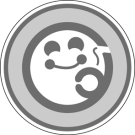 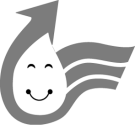 　　　　　　　　　　　　　　　　　　　　　　　　　　　　　。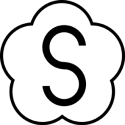 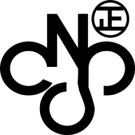 5.下圖是宜蘭、恆春地區的例年來每月氣溫、雨　　量的變化圖，請將正確的說明打ˇ：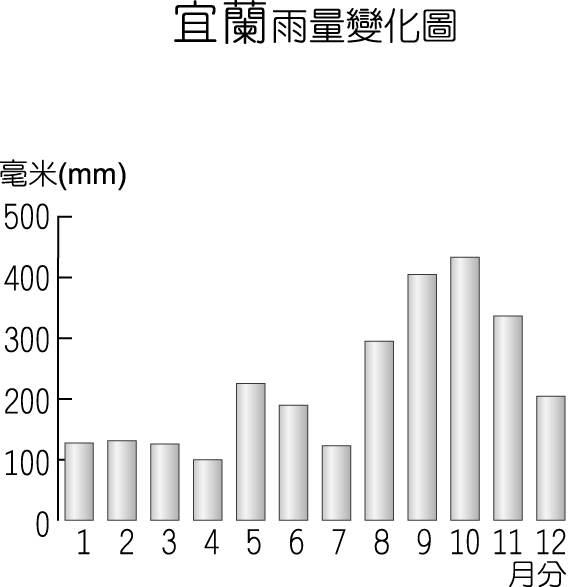 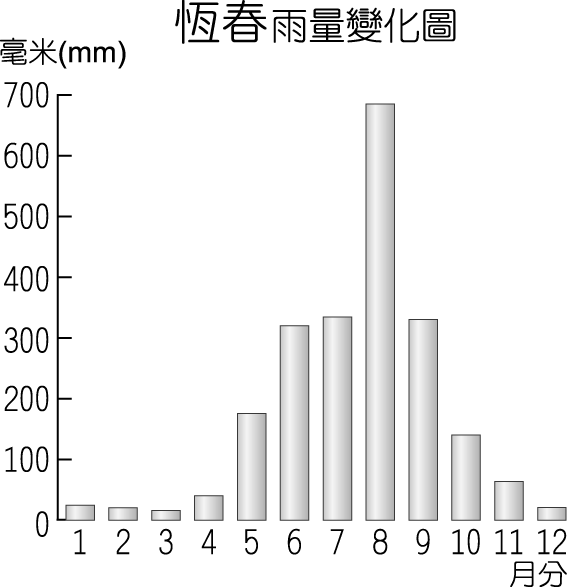 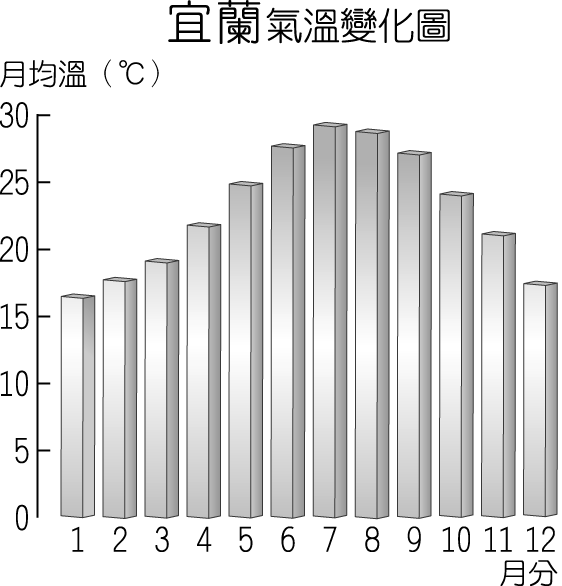 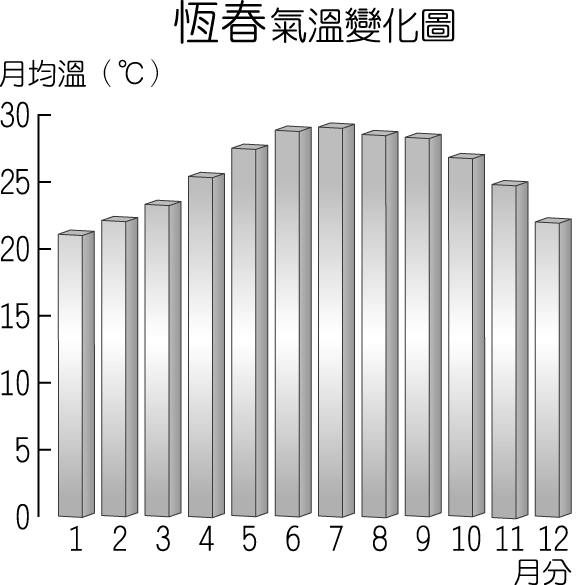 （　）（11）宜蘭的降雨量較恆春多。（　）（12）宜蘭的冬季氣溫較恆春低。（　）（13）恆春的氣候較宜蘭濕冷。（　）（14）恆春的月均溫都在　20　℃以上。【三、書讀萬卷，路行萬里題組】（每答1分， 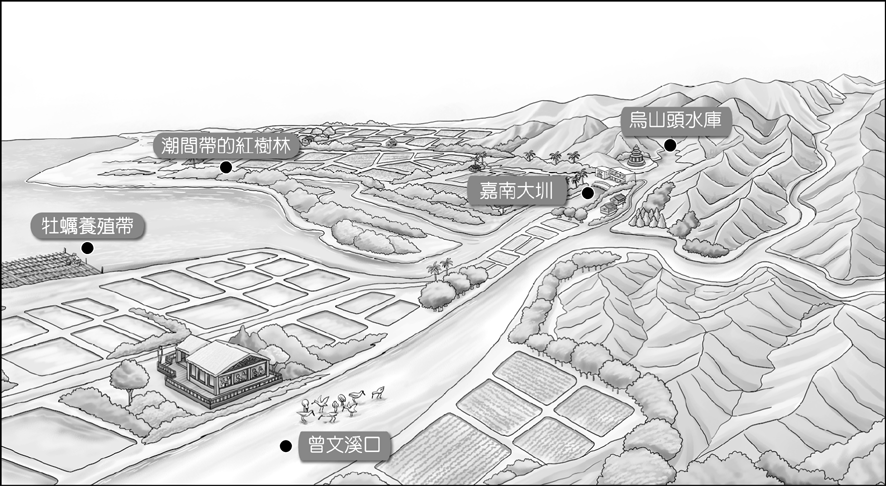 共35分）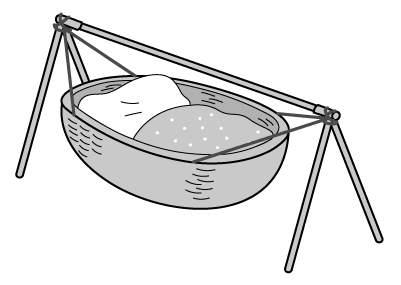 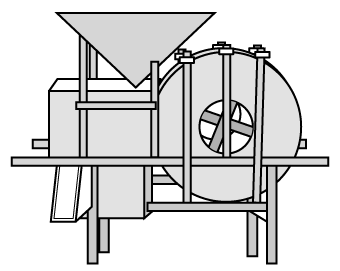 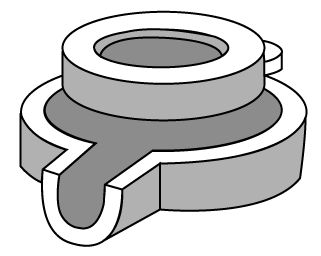 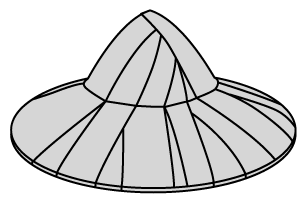 